My Lockdown Poem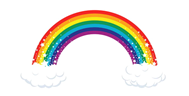 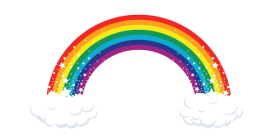 I love going on bike rides,And finding new places to explore.I’m looking after many plants, Watering them each day.They were small and weak,But now they’re large and greenAnd they are getting larger every hour.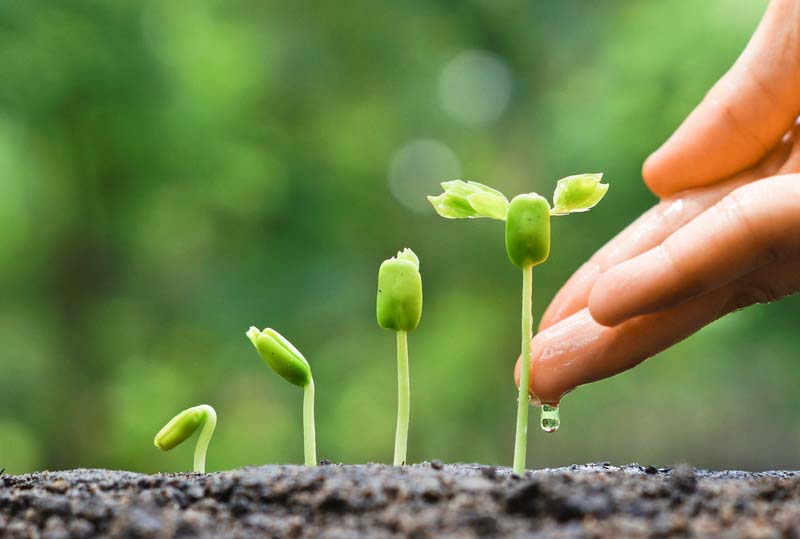 I miss the yard so much,Even though we visit on SundaysIt is still not enough.The past few weeks we have been cooking many, many thingsFrom cheesecake to fish pie,Everything we need.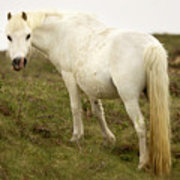 Buster has been with us for quite a long time,He fits in well and always wants a cuddleHe has everything we love,And we will miss himWhen he’s gone.Walking him is a tonne of fun,He runs along with us too.The only things we don’t likeIs that he sniffs and sniffsAnd doesn’t do a poo!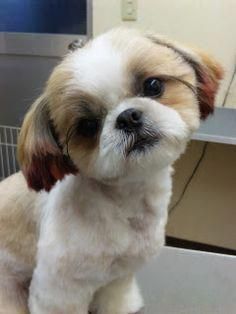 School work is hard and boring,We never want to do itAlthough there may be some fun too!Like PE or art,Maybe science too.When we finishWe call family or friends.We will play tonnes of gamesAnd hope it never ends!By Sophie Flaxman